REPUBLIKA HRVATSKA GRAD ZAGREB
Zagreb, Varšavska 18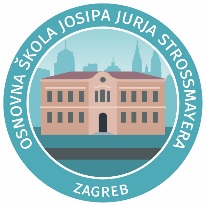 KLASA: 003-06/18-01/04URBROJ: 251-126-17-01 Zagreb, 28. rujna 2018.			POZIV NA 9. SJEDNICU ŠKOLSKOG ODBORAPoštovani,temeljem članka 45. Statuta Osnovne škole Josipa Jurja Strossmayera, pozivam Vas na 9. sjednicu Školskog odbora koja će biti održana u srijedu, 3. listopada 2018. godine s početkom u 16,00 sati u prostorijama škole.Za sjednicu  predlažem sljedećiDNEVNI REDVerifikacija mandata novog člana Školskog odboraVerifikacija zapisnika  8. sjednice Školskog odboraUsvajanje Godišnjeg plana i programaUsvajanje Školskog kurikulumaIzvješće o realizaciji plana i programa za šk. g. 2017./2018.Financijski plan za 2019. g. Projekcija financijskog plana od 2019. - 2021. g. Plan nabave za 2019.g. Osiguranje učenikaNajam školskog prostoraRaznoU slučaju spriječenosti, molim obavijestite na tel. 4878 980 ili na os.strossmayera@gmail.comS poštovanjem,							Predsjednica Školskog odbora							      Biljana BasarićČulkDostaviti:1. Članovima Školskog odbora2. Pismohrana3. Oglasna ploča (zbornica)4. Mrežna stranica škole